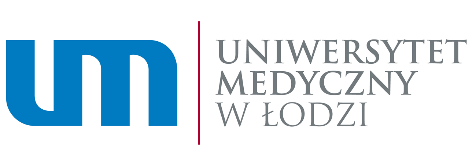                                                                     Załącznik nr 3 do Programu studiów – biotechnologia, studia pierwszego stopniaw – wykłady; sem – seminarium; ćw – ćwiczenia; k – zajęcia kliniczne; zp – zajęcia praktyczne; pz – praktyki zawodowe; E-l – e-learning; sam – samokształcenie; E – egzamin; ZzO – zaliczenie z oceną; Z – zaliczenie; Forma zaliczenia: E - egzamin; ZzO - zaliczenie z oceną;1WYKAZ PRZEDMIOTÓW HUMANISTYCZNYCH:2ŚCIEŻKI KSZTAŁCENIA drugi rok studiówna drugim roku studiów, w semestrze 3, studenci mają do wyboru dwie ścieżki kształcenia A lub B. Ścieżki realizowane są przez dwa semestry i składające się z dwu merytorycznie odpowiadających sobie modułów.W ścieżce A realizowane są moduły:Moduł III:	Modele komórkowe i zwierzęce – 20 ECTS w semestrze 3Moduł II:	Ksenobiotyki i nanobiotechnologia – 20 ECTS w semestrze 4W ścieżce B realizowane są moduły:Moduł IV:	Inżynieria genetyczna i molekularna – 20 ECTS w semestrze 3Moduł V:	Biotechnologia – 20 ECTS tylko łącznie z Modułem IV w semestrze 43Przedmioty fakultatywne trzeci rok studiówW semestrze 5 studenci mają do wyboru dwa moduły z trzech zaproponowanychJeśli student realizuje ścieżkę A to może wybrać jeden z dwu modułów:Moduł I:	Medycyna molekularna – 20 ECTS – semestr 5Moduł IV:	Inżynieria genetyczna i molekularna – 20 ECTS – semestr 5Jeśli student realizuje ścieżkę B to może wybrać jeden z dwu modułów:Moduł I:	Medycyna molekularna – 20 ECTS – semestr 5Moduł III:	Modele komórkowe i zwierzęce – 20 ECTS – semestr 5Semestr 6Studenci mają do wyboru jeden z dwu modułów:Moduł VI: Innowacje i marketing – 10 ECTSModuł VII:  Ochrona zdrowia  (10 ECTS)Przedmioty kierunkowe fakultatywne w w ścieżkach kształcenia Moduł I:	Medycyna molekularna – 20 ECTSwykaz przedmiotów modułu na dany rok akademicki będzie uzupełniany przez Radę DydaktycznąModuł II:	Ksenobiotyki i nanobiotechnologia – 20 ECTSwykaz przedmiotów modułu na dany rok akademicki będzie uzupełniany przez Radę DydaktycznąModuł III:	Modele komórkowe i zwierzęce – 20 ECTSwykaz przedmiotów modułu na dany rok akademicki będzie uzupełniany przez Radę DydaktycznąModuł IV:	Inżynieria genetyczna i molekularna – 20 ECTSwykaz przedmiotów modułu na dany rok akademicki będzie uzupełniany przez Radę DydaktycznąModuł V:	Biotechnologia – 20 ECTS tylko łącznie z Modułem IVwykaz przedmiotów modułu na dany rok akademicki będzie uzupełniany przez Radę DydaktycznąModuł VI: Innowacje i marketing – 10 ECTSwykaz przedmiotów modułu na dany rok akademicki będzie uzupełniany przez Radę DydaktycznąModuł VII:  Ochrona zdrowia  (10 ECTS)wykaz przedmiotów modułu na dany rok akademicki będzie uzupełniany przez Radę Dydaktyczną
I ROK STUDIÓWI ROK STUDIÓWI ROK STUDIÓWI ROK STUDIÓWI ROK STUDIÓWI ROK STUDIÓWI ROK STUDIÓWI ROK STUDIÓWI ROK STUDIÓWI ROK STUDIÓWI ROK STUDIÓWI ROK STUDIÓWI ROK STUDIÓWI ROK STUDIÓWI ROK STUDIÓWI ROK STUDIÓWI ROK STUDIÓWI ROK STUDIÓWI ROK STUDIÓWI ROK STUDIÓWI ROK STUDIÓWI ROK STUDIÓWI ROK STUDIÓWI ROK STUDIÓWI ROK STUDIÓWI ROK STUDIÓWI ROK STUDIÓWI ROK STUDIÓWI ROK STUDIÓWI ROK STUDIÓWSemestr 1  (zimowy)  Semestr 1  (zimowy)  Semestr 1  (zimowy)  Semestr 1  (zimowy)  Semestr 1  (zimowy)  Semestr 1  (zimowy)  Semestr 1  (zimowy)  Semestr 1  (zimowy)  Semestr 1  (zimowy)  Semestr 1  (zimowy)  Semestr 1  (zimowy)  Semestr 1  (zimowy)  Semestr 2  (letni)Semestr 2  (letni)Semestr 2  (letni)Semestr 2  (letni)Semestr 2  (letni)Semestr 2  (letni)Semestr 2  (letni)Semestr 2  (letni)Semestr 2  (letni)Semestr 2  (letni)Semestr 2  (letni)Semestr 2  (letni)Liczba godzin      Liczba godzin      Liczba godzin      Liczba godzin      Liczba godzin      Liczba godzin      Liczba godzin      Liczba godzin      Liczba godzin      Liczba godzin      Liczba godzinLiczba godzinLiczba godzinLiczba godzinLiczba godzinLiczba godzinLiczba godzinLiczba godzinLiczba godzinLiczba godzinLp.Zajęcia/grupa zajęć realizowane w ramach przedmiotuwsemćwkzppze-lLiczba godzin kontraktowych w semestrzeliczba godzin samokształcenia w semestrzeliczba wszystkich godzin w semestrze (suma=kontakt+samokształcenie)ilość  ECTS w semestrzeForma zaliczenia:wsemćwkzppze-lliczba godzin kontaktowych w semestrzeliczba godzin samokształcenia w semestrzeliczba wszystkich godzin w semestrze (suma=kontakt+samokształcenie)ilość ECTS w semestrzeForma zaliczenia:            liczba godzin kontaktowych w roku akademickimliczba godzin samokształcenia w roku akademickimŁączna liczba godzin w roku akademickim (suma=kontakt+samokształcenie)Łączna ilość ECTS w roku akademickimPrzedmioty obowiązkowe  Przedmioty obowiązkowe  Nazwa przedmiotu - - - - - - - - - - - - -1Anatomia człowieka20204050903 ZzO40509032Histologia1010204050903ZzO40509033Matematyka ze statystyką2010104050903ZzO40509034Fizjologia człowieka204060701305ZzO/E607013055Chemia organiczna z elementami chemii ogólnej16244080701505ZzO/E708015056Biologia komórki30103070801505ZzO/E708015057Język angielski454515602ZzO/E45156028Medycyna ratunkowa6101614301Zzo16143019Wychowanie fizyczne3030300Z3030010Przysposobienie biblioteczne2220Z22011BHP4440Z44012Fizyka – termodynamika2010104050903ZzO/E405090313Biochemia I404080701506ZzO/E8070150614Genetyka ogólna i populacyjna20202060651255ZzO/E6065125515Bioinformatyka102003060651255ZzO/E6065125516Mikrobiologia ogólna10304050903ZzO/E405090317Zarządzanie własnością intelektualną i prawo autorskie61953030602Zzo303060218Metodologia badań naukowych i podstawy metodologii badań klinicznych61953030602Zzo303060219Analiza problemu naukowego614103030602Zzo303060220Język angielski454515602ZzO/E451560221Wychowanie fizyczne3030300Z30300Przedmioty fakultatywne  Przedmioty fakultatywne  Nazwa przedmiotu1Humanistyczne, społeczne1206080701505Zzo80701505Praktyki  Praktyki  Nazwa przedmiotu…Razem:  Razem:  10264251104273999763298921956044540585030942884182662II ROK STUDIÓWII ROK STUDIÓWII ROK STUDIÓWII ROK STUDIÓWII ROK STUDIÓWII ROK STUDIÓWII ROK STUDIÓWII ROK STUDIÓWII ROK STUDIÓWII ROK STUDIÓWII ROK STUDIÓWII ROK STUDIÓWII ROK STUDIÓWII ROK STUDIÓWII ROK STUDIÓWII ROK STUDIÓWII ROK STUDIÓWII ROK STUDIÓWII ROK STUDIÓWII ROK STUDIÓWII ROK STUDIÓWII ROK STUDIÓWII ROK STUDIÓWII ROK STUDIÓWII ROK STUDIÓWII ROK STUDIÓWII ROK STUDIÓWII ROK STUDIÓWII ROK STUDIÓWII ROK STUDIÓWSemestr 3  (zimowy)  Semestr 3  (zimowy)  Semestr 3  (zimowy)  Semestr 3  (zimowy)  Semestr 3  (zimowy)  Semestr 3  (zimowy)  Semestr 3  (zimowy)  Semestr 3  (zimowy)  Semestr 3  (zimowy)  Semestr 3  (zimowy)  Semestr 3  (zimowy)  Semestr 3  (zimowy)  Semestr 4  (letni)Semestr 4  (letni)Semestr 4  (letni)Semestr 4  (letni)Semestr 4  (letni)Semestr 4  (letni)Semestr 4  (letni)Semestr 4  (letni)Semestr 4  (letni)Semestr 4  (letni)Semestr 4  (letni)Semestr 4  (letni)Liczba godzin      Liczba godzin      Liczba godzin      Liczba godzin      Liczba godzin      Liczba godzin      Liczba godzin      Liczba godzin      Liczba godzin      Liczba godzin      Liczba godzin      Liczba godzin      Liczba godzinLiczba godzinLiczba godzinLiczba godzinLiczba godzinLiczba godzinLiczba godzinLiczba godzinLiczba godzinLiczba godzinLiczba godzinLiczba godzinLp.Zajęcia/grupa zajęć realizowane w ramach przedmiotuwsemćwkzppze-lLiczba godzin kontraktowych w semestrzeliczba godzin samokształcenia w semestrzeliczba wszystkich godzin w semestrze (suma=kontakt+samokształcenie)ilość  ECTS w semestrzeForma zaliczenia:wsemćwkzppze-lliczba godzin kontaktowych w semestrzeliczba godzin samokształcenia w semestrzeliczba wszystkich godzin w semestrze (suma=kontakt+samokształcenie)ilość ECTS w semestrzeForma zaliczenia:            liczba godzin kontaktowych w roku akademickimliczba godzin samokształcenia w roku akademickimŁączna liczba godzin w roku akademickim (suma=kontakt+samokształcenie)Łączna ilość ECTS w roku akademickimPrzedmioty obowiązkowe Nazwa przedmiotu - - - - - - - - - - - - -1Biochemia II6060601204ZzO/E606012042Biologia molekularna203050601104ZzO/E506011043Język angielski454515602ZzO/E45156024Techniki molekularne i modelowanie in vitro10204070801505ZzO/E708015055Hodowle komórkowe404050903ZzO/E40509036Język angielski454515602ZzO/E4515602 Przedmioty fakultatywne Nazwa przedmiotu7,1Ścieżka Kształcenia A: Moduł III. Modele komórkowe i zwierzęce260401203025025050020ZzO/E250250500207,2Ścieżka Kształcenia B: Moduł IV. Inżynieria genetyczna i molekularna260401203025025050020ZzO/E250250500207,3Ścieżka Kształcenia A: Moduł II. Ksenobiotyki i nanobiotechnologia260401203025025050020ZzO/E250250500207,4Ścieżka Kształcenia B: Moduł V. Biotechnologia260401203025025050020ZzO/E25025050020 Praktyki  Nazwa przedmiotu…Razem:   80 40255604053857903070602054040539580030810780159060III ROK STUDIÓWIII ROK STUDIÓWIII ROK STUDIÓWIII ROK STUDIÓWIII ROK STUDIÓWIII ROK STUDIÓWIII ROK STUDIÓWIII ROK STUDIÓWIII ROK STUDIÓWIII ROK STUDIÓWIII ROK STUDIÓWIII ROK STUDIÓWIII ROK STUDIÓWIII ROK STUDIÓWIII ROK STUDIÓWIII ROK STUDIÓWIII ROK STUDIÓWIII ROK STUDIÓWIII ROK STUDIÓWIII ROK STUDIÓWIII ROK STUDIÓWIII ROK STUDIÓWIII ROK STUDIÓWIII ROK STUDIÓWIII ROK STUDIÓWIII ROK STUDIÓWIII ROK STUDIÓWIII ROK STUDIÓWIII ROK STUDIÓWIII ROK STUDIÓWSemestr 5  (zimowy)  Semestr 5  (zimowy)  Semestr 5  (zimowy)  Semestr 5  (zimowy)  Semestr 5  (zimowy)  Semestr 5  (zimowy)  Semestr 5  (zimowy)  Semestr 5  (zimowy)  Semestr 5  (zimowy)  Semestr 5  (zimowy)  Semestr 5  (zimowy)  Semestr 5  (zimowy)  Semestr 6  (letni)Semestr 6  (letni)Semestr 6  (letni)Semestr 6  (letni)Semestr 6  (letni)Semestr 6  (letni)Semestr 6  (letni)Semestr 6  (letni)Semestr 6  (letni)Semestr 6  (letni)Semestr 6  (letni)Semestr 6  (letni)Liczba godzin      Liczba godzin      Liczba godzin      Liczba godzin      Liczba godzin      Liczba godzin      Liczba godzin      Liczba godzin      Liczba godzin      Liczba godzin      Liczba godzinLiczba godzinLiczba godzinLiczba godzinLiczba godzinLiczba godzinLiczba godzinLiczba godzinLiczba godzinLiczba godzinLp.Zajęcia/grupa zajęć realizowane w ramach przedmiotuwsemćwkzppze-lLiczba godzin kontraktowych w semestrzeliczba godzin samokształcenia w semestrzeliczba wszystkich godzin w semestrze (suma=kontakt+samokształcenie)ilość  ECTS w semestrzeForma zaliczenia:wsemćwkzppze-lliczba godzin kontaktowych w semestrzeliczba godzin samokształcenia w semestrzeliczba wszystkich godzin w semestrze (suma=kontakt+samokształcenie)ilość ECTS w semestrzeForma zaliczenia:            liczba godzin kontaktowych w roku akademickimliczba godzin samokształcenia w roku akademickimŁączna liczba godzin w roku akademickim (suma=kontakt+samokształcenie)Łączna ilość ECTS w roku akademickimPrzedmioty obowiązkowe  Przedmioty obowiązkowe  Nazwa przedmiotu - - - - - - - - - - - - -1Immunologia1010204050903ZzO/E40509032Patologia molekularna – biologia molekularna wybranych chorób20202060601204ZzO/E606012043Zarządzanie jakością w laboratorium404050903ZzO/E40509034Biologiczne mechanizmy działania leków i ksenobiotyków20202060 701305ZzO/E606013055Praktikum z inżynierii genetycznej466070801505ZzO/E708015056Seminarium dyplomowe12010ZzO/E120107Praca dyplomowa210E2100Przedmioty fakultatywne  Przedmioty fakultatywne  Nazwa przedmiotu8,1Moduł I. Medycyna molekularna 60401203025025050020ZzO/E250250500208,2Moduł III. Modele komórkowe i zwierzęce360401203025025050020ZzO/E25025050058,3Moduł IV – Inżynieria genetyczna i molekularna604015025025050020ZzO/E250250500208.4Moduł VI. Innowacje i marketing 320308013012025010ZzO/E250250500208.5Moduł VII. Ochrona zdrowia320308013012025010ZzO/E25025050020Razem:  Razem:  9070200/22030 39041080030445616026027086030650680166060WSĆselfłącznieECTSrodzaj zaliczeniaPrzedmioty humanistyczne i społeczne do wyboru w sumie za 5 ECTSFilozofia i podstawy bioetyki3035652,5zaliczenie z ocenądr hab. n. hum. Monika Michałowska Przedmioty humanistyczne i społeczne do wyboru w sumie za 5 ECTSTechnologia informatyczna. Użytkowe programy komputerowe3035652,5zaliczenie z ocenądr hab. n. o zdrowiu prof. nadzw. Radosław Zajdel Przedmioty humanistyczne i społeczne do wyboru w sumie za 5 ECTSSpołeczeństwo ryzyka biomedycznego102035652,5zaliczenie z ocenądr hab. n. hum. prof. nadzw. Wojciech Bielecki Przedmioty humanistyczne i społeczne do wyboru w sumie za 5 ECTSSocjologia zarządzania zasobami ludzkimi15 1535652,5zaliczenie z ocenądr hab. n. hum. prof. nadzw. Wojciech Bielecki Przedmioty humanistyczne i społeczne do wyboru w sumie za 5 ECTSProcedury badań ewaluacyjnych151535652,5zaliczenie z ocenądr hab. n. hum. prof. nadzw. Wojciech Bielecki Przedmioty humanistyczne i społeczne do wyboru w sumie za 5 ECTSBioetyczne uwarunkowania rozwoju biotechnologii151535652,5zaliczenie z ocenądr hab. n. med. prof. nadzw. Tadeusz PietruchaPrzedmioty humanistyczne i społeczne do wyboru w sumie za 5 ECTSMarketing w biotechnologii i farmacji151535652,5zaliczenie z ocenąprof. dr had n. med. Rafał Pawliczak